TCP Client Server PythonTeori SingkatClient Server adalah Client Server adalah suatu bentuk arsitektur, dimana client adalah perangkat yang menerima yang akan menampilkan dan menjalankan aplikasi (software komputer) dan server adalah perangkat yang menyediakan dan bertindak sebagai pengelola aplikasi, data, dan keamanannya. Pada praktikum kali ini menggunakan Bahasa pemrograman Python.Tujuan PraktikumDiharapkan mahasiswa memahami dan mengerti cara kerja bentuk arsitektur sederhana Client ServerAlat dan BahanHardware	: Laptop/PCSoftware	: Cisco Packet TracerElemen KompetensiLatihan pertama – Pra-Praktikum1. Unduh file yang sudah disediakan di Github.2. Buka Anaconda Prompt sebanyak 3 buah.3. Pindahkan directory Anaconda Prompt ke directory penyimpanan file PythonLatihan Kedua – Konfigurasi Server1. Jalankan ServerInput command server.py pada Anaconda ServerInput Host dengan localhostInput Port dengan angka sesuai kehendak kalianLatihan Ketiga – Konfigurasi Client5. Jalankan Client 1Input command client.py pada Anaconda ClientInput Host dengan localhostInput Port sesuai dengan port yang terisi di server6. Jalankan Client 2Input command client.py pada Anaconda ClientInput Host dengan localhostInput Port sesuai dengan port yang terisi di serverLatihan Keempat – Testing Jaringan1.  Jika kedua koneksi sukses maka akan muncul output berikut pada server2.  Lakukan kegiatan percakapan sesuai kehendak kalianFile PraktikumGithub Repository:Soal LatihanSoal:Apa itu TCP?Apa itu Socket?Jawaban:
1. 
2. KesimpulanDalam pengerjaan praktikum Jaringan Komputer, …Kita juga dapat mengetahui…Cek List ()Formulir Umpan BalikKeterangan:MenarikBaikCukupKurangNama:(Isi Nama Anda)NIM:
(Isi NIM Anda)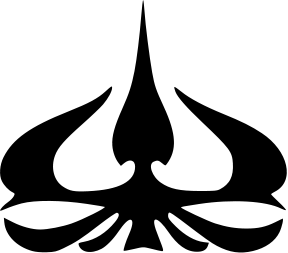 MODUL 11Nama Dosen:Adrian Sjamsul QamarHari/Tanggal:Hari, Tanggal Bulan 2022PraktikumJaringan KomputerNama Asisten Labratorium:Azhar Rizki Zulma
065001900001Andra Reviansyah 065002000014Ricky Saputra 064002000014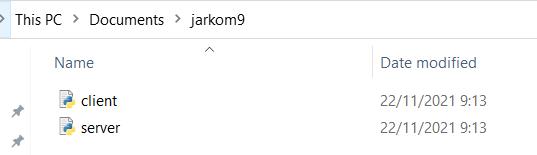 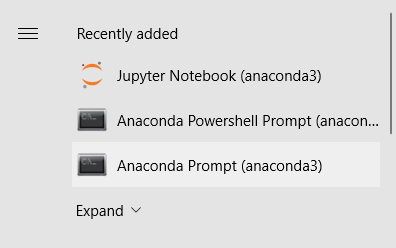 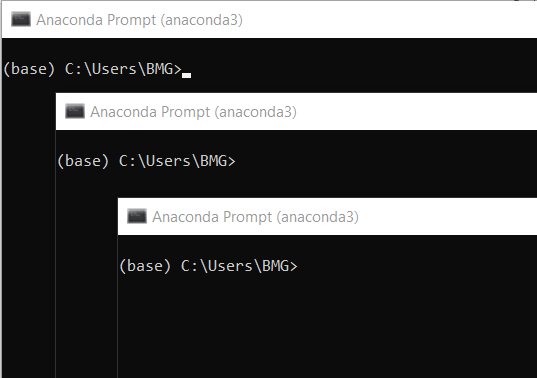 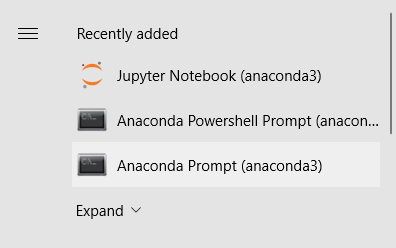 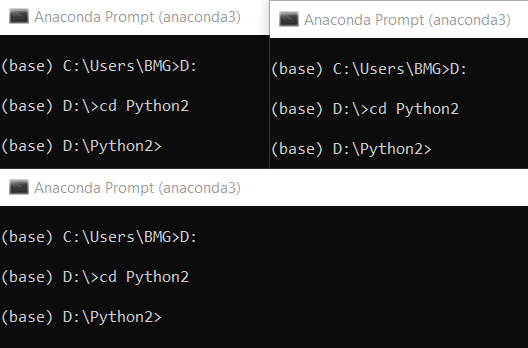 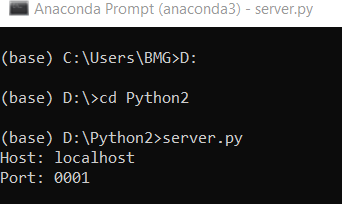 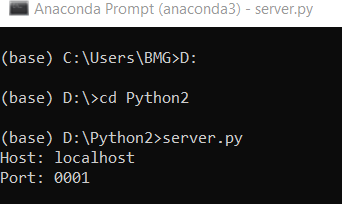 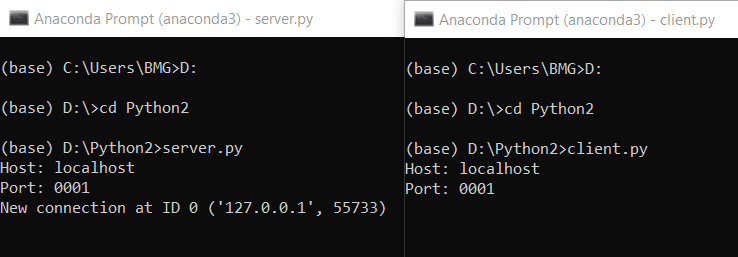 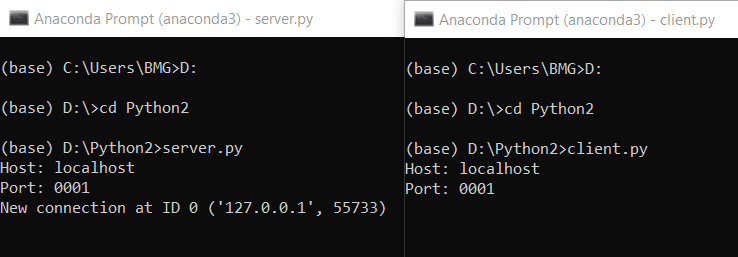 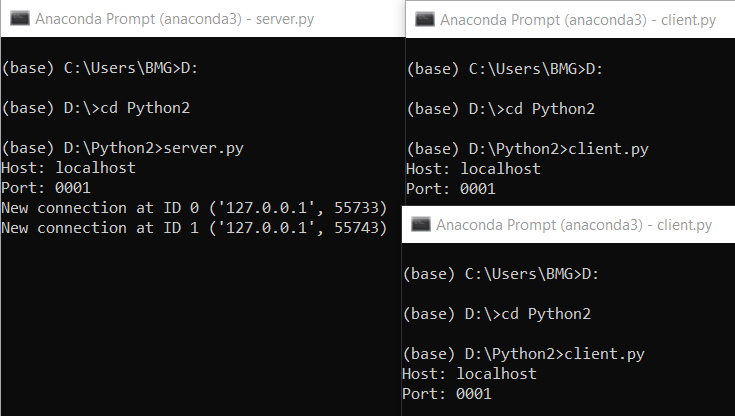 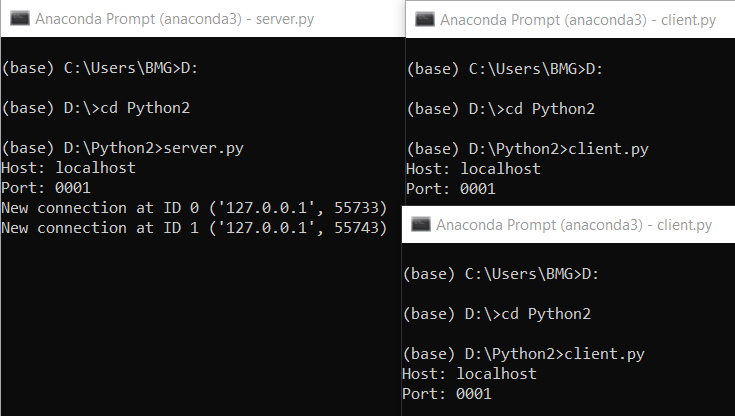 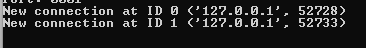 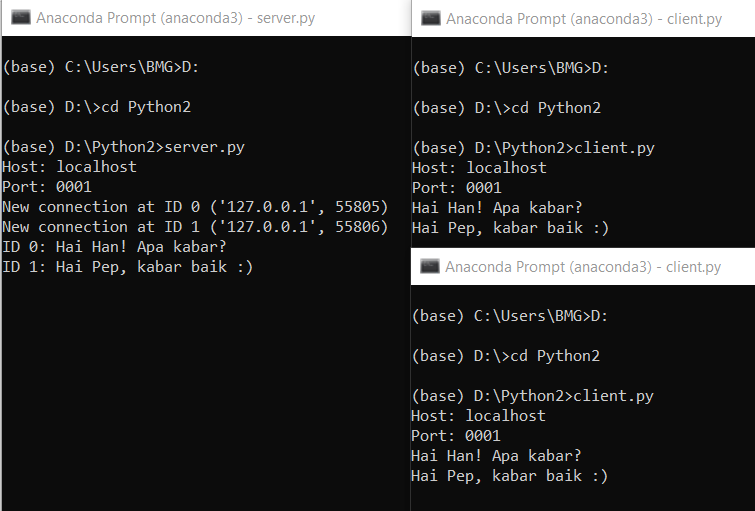 NoElemen KompetensiPenyelesaianPenyelesaianNoElemen KompetensiSelesaiTidak Selesai1.Latihan Pertama…2.Latihan Kedua…3.Latihan Ketiga…4.Latihan Keempat…NoElemen KompetensiWaktu PengerjaanKriteria1.Latihan Pertama… Menit…2.Latihan Kedua… Menit…3.Latihan Ketiga… Menit…4.Latihan Keempat… Menit…